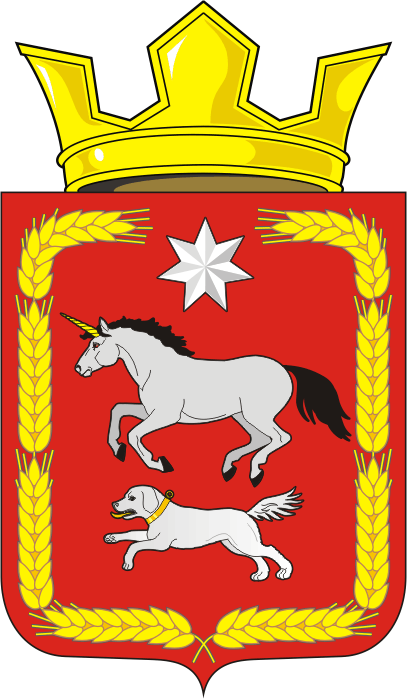 АДМИНИСТРАЦИЯ КАИРОВСКОГО СЕЛЬСОВЕТАСАРАКТАШСКОГО РАЙОНА ОРЕНБУРГСКОЙ ОБЛАСТИП О С Т А Н О В Л Е Н И Е____________________________________________________________________09.01.2020                                        с. Каировка                                          № 01-пО внесение изменений в Список невостребованных земельных долей участников долевой собственности на земельный участок из земель  сельскохозяйственного назначения  с кадастровым номером 56:26:0000000:7В соответствии со статьей 12.1. Федерального закона от 24.07.2002 №101-ФЗ «Об обороте земель сельскохозяйственного назначения», рассмотрев заявление Субботиной Ольги Петровны 1. Внести в Список невостребованных земельных долей участников долевой собственности на земельный  участок из земель  сельскохозяйственного назначения с кадастровым номером 56:26:0000000:7, утвержденный постановление администрации Каировского сельсовета Саракташского района Оренбургской области от 16.05.2018 №23-п изменения, исключив из списка: строку  «20. Спиренкова Клавдия Михайловна,».2. Настоящее постановление вступает в силу после дня его обнародования и подлежит размещению на сайте администрации Каировского сельсовета Саракташского района Оренбургской области.3. Контроль за исполнение настоящего постановления оставляю за собой.Глава муниципального образования                                                  О.М. КажаевРазослано: прокурору района, сайт администрации МО Каировский сельсовет, заявителю, в дело